Knowledge organiser for Acorns Class Term 5 2021-22Religious EducationJudaism: Who is Jewish and how do they live? (part 2)Key vocabularyKey Information that you should know by the end of the unit Judaism is the name of the religion followed by Jewish people.The story of David and Goliath is in the Old Testament of the bible and tells of David’s braveryJewish people celebrate different festivals through the year.Hannukah is a Jewish festival where Jewish people remember the victory of Judah the Maccabee and the miracle of the oil lamps that burned for 8 days.The Jewish harvest festival is called Sukkot. During Sukkot, Jewish families will put up a shelter in their garden where they eat all their meals.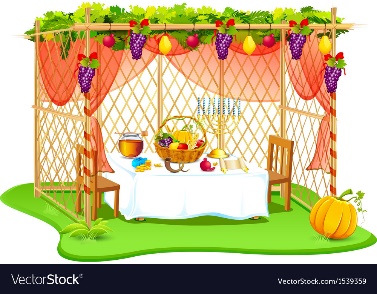 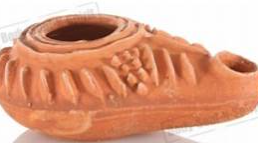 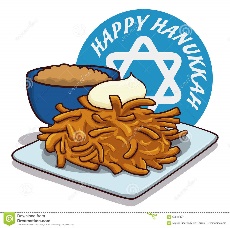 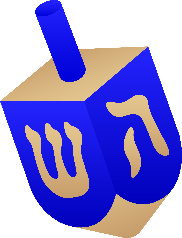 Sukka                                          dreidl                              latke                        oil lamp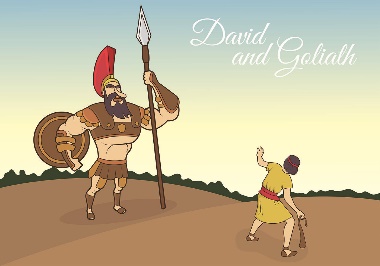                                                                 David and GoliathJudaismThe faith of Jewish peopleHanukkahThe Jewish festival of lights, which takes place in DecemberSukkotThe Jewish festival of harvestCelebrationA joyful time where people remember something good.Oil lampA light that comes from burning oil.MiracleSomething that happens that should be impossibleLatkeCrispy potato pancakes eaten at HanukkahdreidlA four-sided spinning top used as a game during HanukkahsukkahA shelter built for the festival of Sukkot